Fill the Cartesian Plane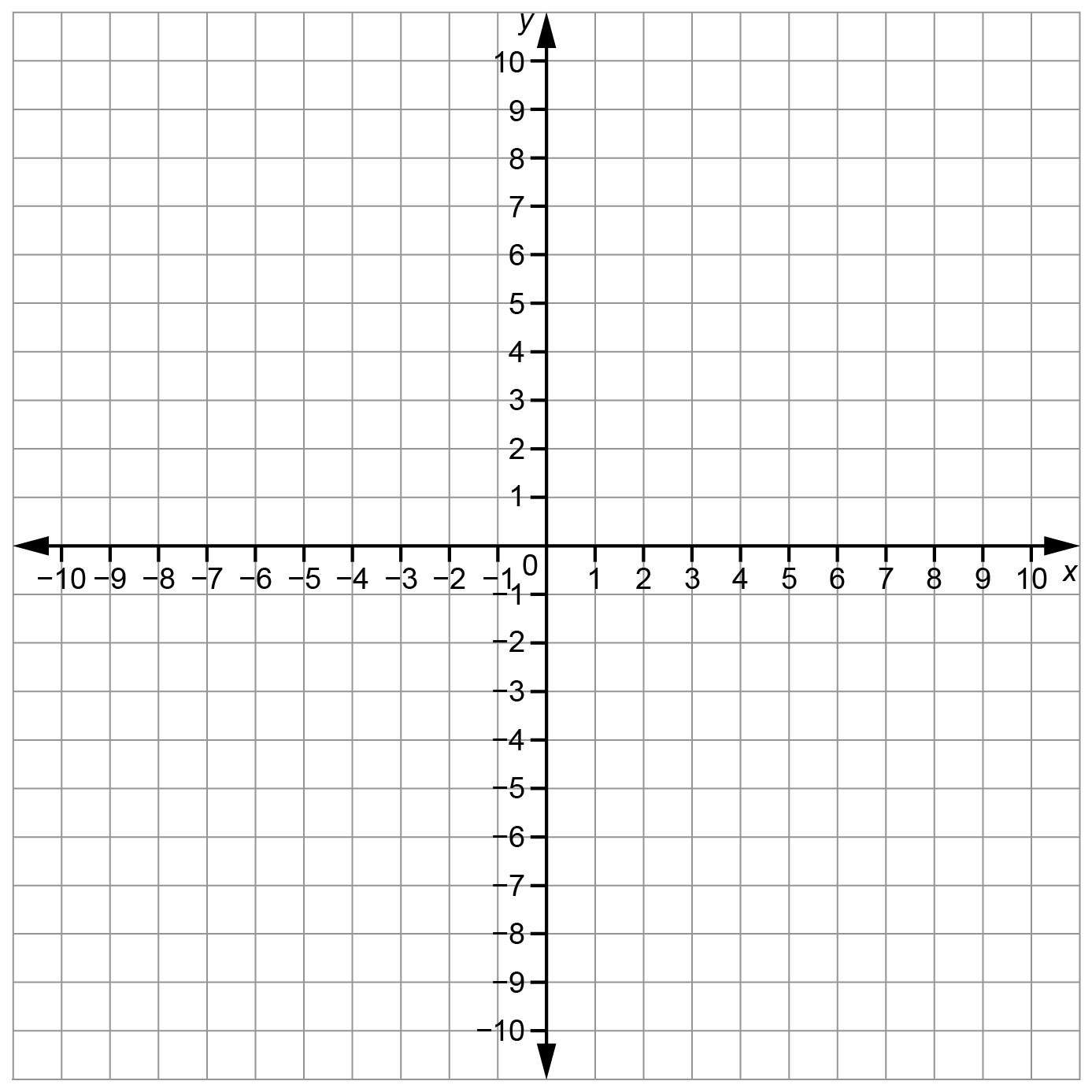 Fill the Cartesian PlaneFill the Cartesian PlaneFill the Cartesian PlaneCoordinates of the vertices of rectangle ABCDTranslationsTranslationsCoordinates of the vertices of image rectangle Coordinates of the vertices of rectangle ABCDHorizontalLeft/rightVertical Up/downCoordinates of the vertices of image rectangle Coordinates of the vertices of rectangle ABCDTranslationsTranslationsCoordinates of the vertices of image rectangle Coordinates of the vertices of rectangle ABCDHorizontalLeft/rightVertical Up/downCoordinates of the vertices of image rectangle Coordinates of the vertices of rectangle ABCDTranslationsTranslationsCoordinates of the vertices of image rectangle Coordinates of the vertices of rectangle ABCDHorizontalLeft/rightVertical Up/downCoordinates of the vertices of image rectangle 